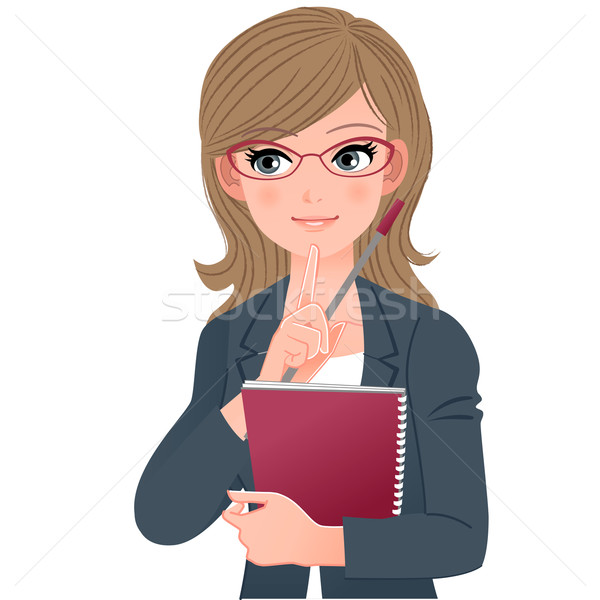 Уважаемый коллега!Разработан проект профстандарта «Специалист в области воспитательной работы»Предлагаем анкету, которая позволит оценить степень Вашего соответствия требованиям стандарта.Вам необходимо оценить каждое действие профстандарта в соответствии со своими возможностями, поставить оценки по 10-бальной шкале, отметить на каждой оси, соответствующей трудовому действию, балл своей готовности (10 – полное соответствие, единица – наименьшее), соединить поставленные точки. Чем ближе получившаяся фигура к кругу, тем выше уровень Вашего соответствия профстандарту. Спасибо за работу!Блок 1. Трудовая функция: Проектирование программ и моделей социально-педагогической поддержки, социального воспитания и адаптации обучающихсяБлок 2. Трудовая функция: Организация социально-педагогической поддержки, социального воспитания и адаптации обучающихсяБлок 3. Трудовая функция: Организационно-методическое обеспечение социально-педагогической поддержки, социального воспитания и адаптации обучающихся№ п/пТрудовое действиеКоличество баллов1Изучение социальной микросреды, условий воспитания обучающихся, выявление проблем, потребностей, социальных рисков2Разработка мер по обеспечению поддержки обучающихся в освоении образовательных программ, реализации их прав и свобод3Разработка программ и моделей формирования у обучающихся социальной компетентности, знаний о социальной действительности, способах решения социальных проблем4Проектирование программ и моделей социально-педагогической поддержки обучающихся в трудной жизненной ситуации5Проектирование программ и моделей профилактики детской и подростковой преступности, алкоголизма, наркомании, бродяжничества, проституции, экстремизма, других социальных девиаций№ п/пТрудовое действиеКоличество баллов1Организация социально-педагогической поддержки обучающихся в освоении образовательных программ, реализации их прав и свобод2Организация мероприятий, направленных на приобретение обучающимися актуального социокультурного опыта самореализации в социальной практике, помощь в социальной адаптации, принятии решений в ситуациях самоопределения, поддержка их социальных инициатив3Организация и творческих занятий и мероприятий, направленных на формирование у обучающихся социальной компетентности, знаний о социальной действительности, способах решения социальных проблем4Организация социально-педагогической поддержки обучающихся в трудной жизненной ситуации5Реализация программ и педагогических технологий профилактики социальных девиаций, организация индивидуальной профилактической работы с обучающимися и семьями группы социального риска, социальной реабилитации обучающихся, совершивших правонарушения, имевших проявления девиантного поведения№ п/пТрудовое действиеКоличество баллов1Организационно-методическое обеспечение реализации программ и мероприятий по социально-педагогическому сопровождению обучающихся в процессе освоения ими образовательных программ, реализации их прав и свобод2Организация консультативной поддержки обучающихся в освоении ими новых социальных ролей, в построении социальных отношений, адаптации к новым жизненным ситуациям3Реализация мер по трудоустройству, патронату, обеспечению жильем, пособиями, пенсиями, оформлению сберегательных вкладов, использованию ценных бумаг обучающихся (воспитанников, детей) из числа сирот и оставшихся без попечения родителей4Организационно-методическое обеспечение развития социального партнерства институтов социализации; взаимодействие с семьей, социальными службами, семейными и молодежными службами занятости, благотворительными, другими организациями в оказании помощи обучающимся, нуждающимся в опеке и попечительстве, с ограниченными физическими возможностями, девиантным поведением, попавшим в экстремальные ситуации5Проведение мероприятий по профилактике рисков информационной социализации; формированию безопасной информационной среды